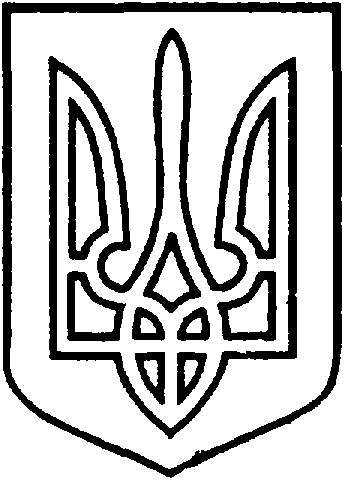 УКРАЇНАВІЙСЬКОВО-ЦИВІЛЬНА  АДМІНІСТРАЦІЯМІСТА  СЄВЄРОДОНЕЦЬК  ЛУГАНСЬКОЇ  ОБЛАСТІРОЗПОРЯДЖЕННЯКЕРІВНИКА ВІЙСЬКОВО-ЦИВІЛЬНОЇ  АДМІНІСТРАЦІЇЛуганська обл., м. Сєвєродонецьк,бульвар Дружби Народів, 32«19» лютого2021 року		 № 374Про безоплатну передачу на баланс КП «Сєвєродонецькліфт» ВЦА м. СєвєродонецькЛуганської області витрат по закінченому будівництвом об’єктівКеруючись Законом України «Про військово-цивільні адміністрації», Законом України «Про місцеве самоврядування в Україні», беручи до уваги декларації про  готовність до експлуатації об'єктів№ ЛГ 101210122546 від 22.01.2021 року, № 101210122350 від 22.01.2021, № ЛГ 101210210289 від 12.02.2021 року,ЗОБОВ’ЯЗУЮ:	1. Відділу капітального будівництва ВЦА м. Сєвєродонецьк безоплатно передати на баланс КП «Сєвєродонецькліфт»ВЦА м. Сєвєродонецьк, Луганської області, витрати по закінченому будівництвом об’єктів:-«Будівництво мереж зовнішнього освітлення вздовж о. Паркове» у сумі916622,95 тис. грн. (дев’ятсот шістнадцять тисяч шістсот двадцять дві грн. 95 коп.);- «Будівництво мереж зовнішнього освітлення від вул. Об’їзна до перехрестя із коловим рухом»у сумі1051948,71 тис. грн. (один мільйон п’ятдесят одна тисяча дев’ятсот сорок вісім грн. 71 коп.);- «Будівництво мереж зовнішнього освітлення по вул. Вілєсова (ділянка від вул. Курчатова до пр. Гвардійський)»у сумі645547,85 тис. грн. (шістсот сорок п’ять тисяч п’ятсот сорок сім грн. 85 коп.);	2. Прийняття-передачу вищеназваних витрат здійснити з урахуванням вимог чинного законодавства України.	3. Дане рішення підлягає оприлюдненню.	4. Контроль за виконанням даного розпорядження покласти на заступника керівника ВЦА м. Сєвєродонецьк Олега КУЗЬМІНОВА.Керівник військово-цивільної 				 Олександр СТРЮК адміністрації